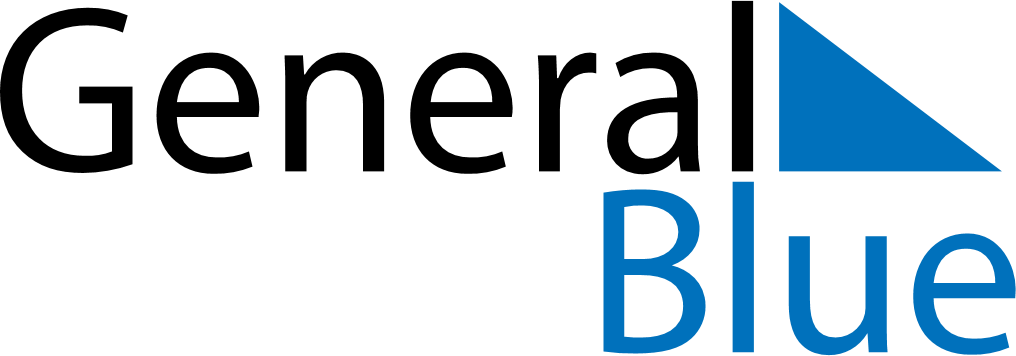 February 2024February 2024February 2024February 2024February 2024February 2024North Battleford, Saskatchewan, CanadaNorth Battleford, Saskatchewan, CanadaNorth Battleford, Saskatchewan, CanadaNorth Battleford, Saskatchewan, CanadaNorth Battleford, Saskatchewan, CanadaNorth Battleford, Saskatchewan, CanadaSunday Monday Tuesday Wednesday Thursday Friday Saturday 1 2 3 Sunrise: 8:57 AM Sunset: 5:56 PM Daylight: 8 hours and 58 minutes. Sunrise: 8:55 AM Sunset: 5:57 PM Daylight: 9 hours and 2 minutes. Sunrise: 8:53 AM Sunset: 5:59 PM Daylight: 9 hours and 5 minutes. 4 5 6 7 8 9 10 Sunrise: 8:52 AM Sunset: 6:01 PM Daylight: 9 hours and 9 minutes. Sunrise: 8:50 AM Sunset: 6:03 PM Daylight: 9 hours and 13 minutes. Sunrise: 8:48 AM Sunset: 6:05 PM Daylight: 9 hours and 16 minutes. Sunrise: 8:46 AM Sunset: 6:07 PM Daylight: 9 hours and 20 minutes. Sunrise: 8:45 AM Sunset: 6:09 PM Daylight: 9 hours and 24 minutes. Sunrise: 8:43 AM Sunset: 6:11 PM Daylight: 9 hours and 28 minutes. Sunrise: 8:41 AM Sunset: 6:13 PM Daylight: 9 hours and 31 minutes. 11 12 13 14 15 16 17 Sunrise: 8:39 AM Sunset: 6:15 PM Daylight: 9 hours and 35 minutes. Sunrise: 8:37 AM Sunset: 6:17 PM Daylight: 9 hours and 39 minutes. Sunrise: 8:35 AM Sunset: 6:19 PM Daylight: 9 hours and 43 minutes. Sunrise: 8:33 AM Sunset: 6:21 PM Daylight: 9 hours and 47 minutes. Sunrise: 8:31 AM Sunset: 6:22 PM Daylight: 9 hours and 51 minutes. Sunrise: 8:29 AM Sunset: 6:24 PM Daylight: 9 hours and 55 minutes. Sunrise: 8:27 AM Sunset: 6:26 PM Daylight: 9 hours and 59 minutes. 18 19 20 21 22 23 24 Sunrise: 8:25 AM Sunset: 6:28 PM Daylight: 10 hours and 2 minutes. Sunrise: 8:23 AM Sunset: 6:30 PM Daylight: 10 hours and 6 minutes. Sunrise: 8:21 AM Sunset: 6:32 PM Daylight: 10 hours and 10 minutes. Sunrise: 8:19 AM Sunset: 6:34 PM Daylight: 10 hours and 14 minutes. Sunrise: 8:17 AM Sunset: 6:36 PM Daylight: 10 hours and 19 minutes. Sunrise: 8:15 AM Sunset: 6:38 PM Daylight: 10 hours and 23 minutes. Sunrise: 8:12 AM Sunset: 6:40 PM Daylight: 10 hours and 27 minutes. 25 26 27 28 29 Sunrise: 8:10 AM Sunset: 6:41 PM Daylight: 10 hours and 31 minutes. Sunrise: 8:08 AM Sunset: 6:43 PM Daylight: 10 hours and 35 minutes. Sunrise: 8:06 AM Sunset: 6:45 PM Daylight: 10 hours and 39 minutes. Sunrise: 8:04 AM Sunset: 6:47 PM Daylight: 10 hours and 43 minutes. Sunrise: 8:01 AM Sunset: 6:49 PM Daylight: 10 hours and 47 minutes. 